Use the diagram below to answer the questions that follow.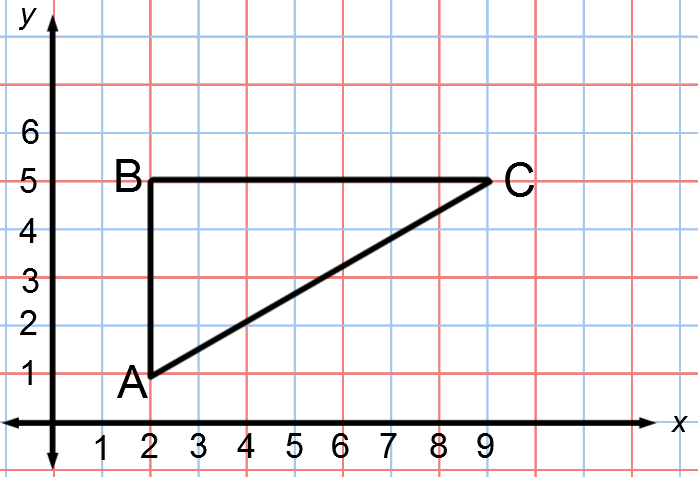 Dilate  from center  and scale factor .  Label the image . Find the coordinates of points  and .  Are  and  equal in measure?  Explain.What is the relationship between the segments  and ?  Explain in terms of similar triangles.If the length of segment  is  units, what is the length of segment ?  Explain in terms of similar triangles. Use the diagram below to answer the questions that follow.  The length of each segment are marked on the diagram.  In addition, segment   is 14.5 cm.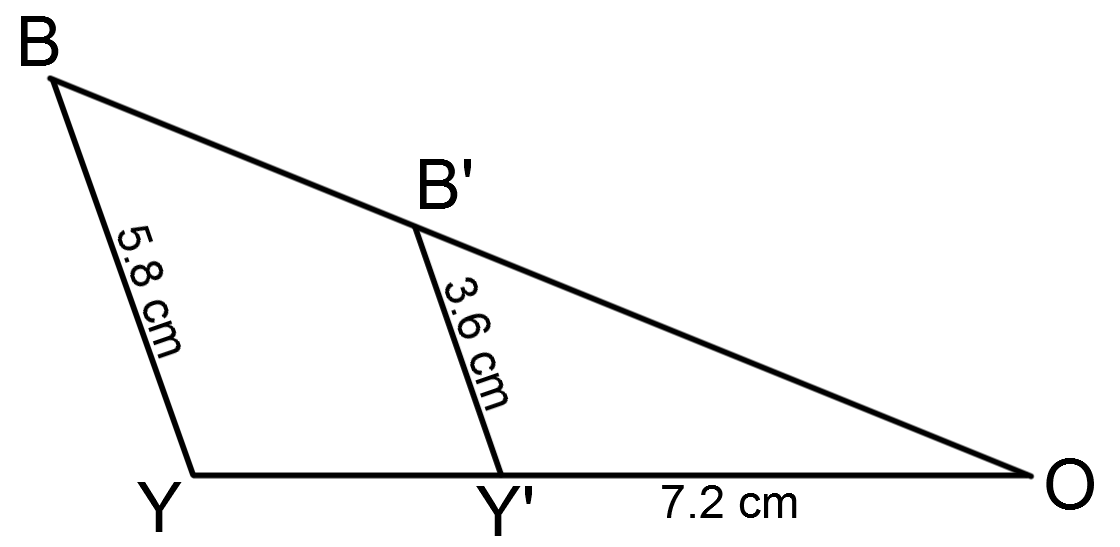 Suppose segment  is parallel to segment .  Is  similar to ?  Explain.What is the length of segment ?  Show your work.What is the length of segment ?  Show your work.Given  and  in the diagram below, answer parts (a)–(c).  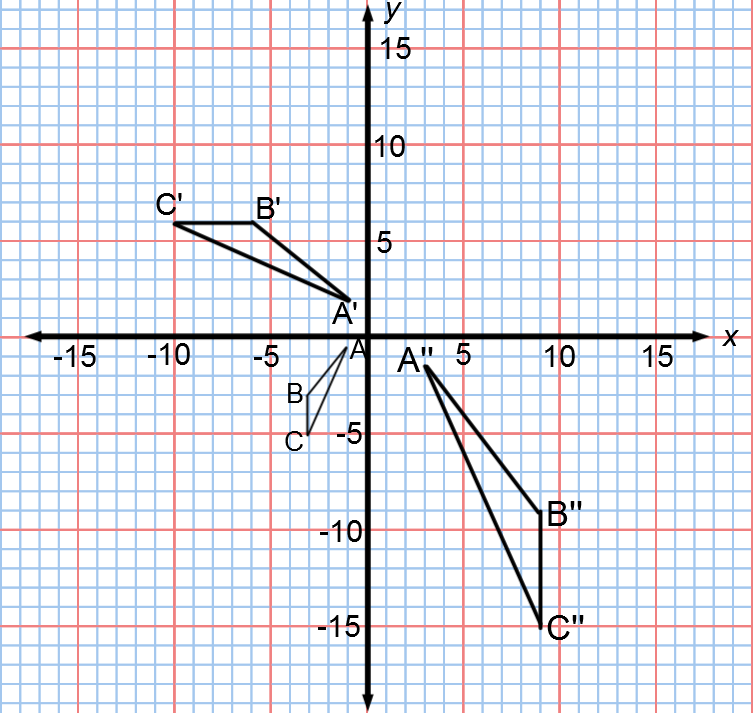 Describe the sequence that shows the similarity for  and . Describe the sequence that shows the similarity for  and . Is  similar to ?  How do you know?